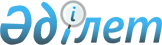 Солтүстік Қазақстан облысы Ақжар ауданы Кіші-Қарой ауылдық округінің Бостандық ауылындағы кейбір көшелерін қайта атау туралыСолтүстік Қазақстан облысы Ақжар ауданы Кіші-Қарой ауылдық округі әкімінің 2023 жылғы 17 наурыздағы № 12 шешімі. Солтүстік Қазақстан облысының Әділет департаментінде 2023 жылғы 27 наурызда № 7455-15 болып тіркелді
      "Қазақстан Республикасының әкімшілік-аумақтық құрылысы туралы" Заңының 14-бабы 4) тармақшасына cәйкес, Бостандық ауылы халқының пікірін ескере отырып және облыстық ономастика комиссиясының 2020 жылғы 26 тамыздағы қорытындысы негізінде, ШЕШТІМ:
      1. Солтүстік Қазақстан облысы Ақжар ауданының Кіші-Қарой ауылдық округінің Бостандық ауылындағы келесі көшелер қайта аталсын:
      Карл Маркс көшесін Кенесары көшесіне;
      Ленин көшесін Жолауши Рамазанов көшесіне.
      2. Осы шешімнің орындалуын бақылауды өзіме қалдырамын.
      3. Осы шешім оның алғашқы ресми жарияланған күнінен кейін күнтізбелік он күн өткен соң қолданысқа енгізіледі.
					© 2012. Қазақстан Республикасы Әділет министрлігінің «Қазақстан Республикасының Заңнама және құқықтық ақпарат институты» ШЖҚ РМК
				
А. Сарсенбаев
